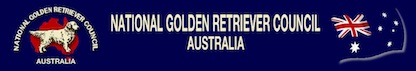 MINUTES ANNUAL GENERAL MEETING OF THE NATIONAL GOLDEN RETRIEVER COUNCIL Tuesday, 21st November 2017 6.00PM (AEDT)SYPE MEETINGThe meeting closed at – 9.30pm (AEDT)Date and time of Next Meeting – 31st January 2018, 6.00PM (AEDT)1.Attendees   Attendees   Liz Molnar, Jane Hodges, Linda Rand, Ruth Thompson, Sharon McGrath, Eleanor Hodgson, Carla O’DonnellLiz Molnar, Jane Hodges, Linda Rand, Ruth Thompson, Sharon McGrath, Eleanor Hodgson, Carla O’DonnellLiz Molnar, Jane Hodges, Linda Rand, Ruth Thompson, Sharon McGrath, Eleanor Hodgson, Carla O’Donnell2.Apologies   Apologies   3.Minutes:       Minutes:       AGM 2016 Minutes accepted Ruth(SA), seconded Jane(Vic);  September GM Minutes accepted Ruth(SA), Sharon(NSW)AGM 2016 Minutes accepted Ruth(SA), seconded Jane(Vic);  September GM Minutes accepted Ruth(SA), Sharon(NSW)AGM 2016 Minutes accepted Ruth(SA), seconded Jane(Vic);  September GM Minutes accepted Ruth(SA), Sharon(NSW)4.Standing ItemsStanding ItemsDiscussionAction4.1Register of Dogs Tested for Hereditary DiseaseRegister of Dogs Tested for Hereditary DiseaseWith the ANKC nothing to discuss4.2Code of Ethics – Addition Clause Relating to Data CollectionCode of Ethics – Addition Clause Relating to Data CollectionCOD to write to all club secretaries asking them to put this as a new Agenda item 4.3Research Project – Development of Estimated Breeding Values for the Golden RetrieverResearch Project – Development of Estimated Breeding Values for the Golden RetrieverWaiting on result of grant should get notification early 20184.4Breed WatchBreed WatchEU – Project on hold in the UK will await any updatesHeart – Waiting for any report on any stats that are available from Neik from Sydney Uni in collaboration with other cardiologists around the country. Vic mentioned that Richard Woolley should be included as a cardiologist; 5Correspondence Correspondence 5.1 INFrom GRCNSW Dates for 2020 National 5.2 OUTLitter Limitation Registrations survey sent to ANKC6.President’s ReportPresident’s ReportSee attached7.Secretary’s ReportSecretary’s ReportSee attached8.NominationsNominationsDiscussionActionReceived Nomination of Liz Molnar for President & Carla O’Donnell for Secretary from WA  Accepted by all clubs present.Elected Liz Molnar for president 2 yearsElected Carla O’Donnell for secretary 2 years9.General BusinessGeneral BusinessDiscussionAction9.1Litter Registrations LimitationsLitter Registrations LimitationsWith ANKC 9.22020 National – GRC of NSW 2020 National – GRC of NSW Received dates from NSW, have selected those dates because close to the International Shows Can all clubs please notify secretary as soon as possible whether they accept these datesAll Clubs to Notify NGRC Secretary Carla O’Donnell ASAP regarding acceptability of dates. COD to write to NSW once response received from clubs.9.3Proposed National Grant SchemeProposed National Grant SchemeNo Update9.4CHEDS Scheme CHEDS Scheme No UpdateCOD to write something for facebook asking for evidence of inter-observer variation. Clubs to put something in their clubs newsletters.9Delegates ReportsDelegates ReportsDiscussionAction9.1NSWNSW7 applications (10 members) received since the last NGRC meeting.Treasurer Report:  Healthy bank balance with all bar two events in the last 12 months producing a profit for the club.  November general meeting approved an increase to entries for Retrieving trials, RATG & conformation show bringing them into line with other clubs.Major events in the fund raising calendar are two Information & Social days and 5 Bunnings BBQ’s.   The conservative estimate of profit from the BBQs is $1000 each (weekend BBQs typically raise $2000 - $3000).  The Melbourne Cup fund raiser was very successful and will become an annual event for some time now.All judges for 2018 & 2019 that were nominated and voted for have accepted their appointments and received their contracts.  18 Aug 2018 is Viveca Lahokoski “Dreamstyle””; 19 Aug 2018 is Lynne Hennessy “Ritzilyn””; 17 Aug 2019 is Roy Maynard “”Chinnordale”” and 18 Aug 2019 is Doreen McGugan  “”Invergoil””NSW has requested dates for the 2020 national.  See separate agenda item.9.2VicVicChampionship Show judge is Ms S Zubair (UK) 9.3SASAChampionship Show Judge is Mrs Mary Neil (UK), just had AGM 9.4WAWAA membership ~ 75Have AGM Thursday this week have put the update to Code of ethics as a notice of motion.Next year is our 45th Anniversary have two Championships shows planned Judges Mrs R Rault (France) and Mr H Fryckstrand (Sweden).9.5QLDQLDAbsent9.6TASTASLinda read out the presidents report from their AGM , there Ch show went well.10New BusinessNew BusinessDiscussionAction10.1Summary of Breed CouncilSummary of Breed CouncilSee attached article from Sharon Clubs to circulate flyer to club members